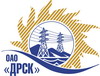 Открытое Акционерное Общество«Дальневосточная распределительная сетевая  компания»Протокол заседания Закупочной комиссии по вскрытию поступивших конвертовг. БлаговещенскСпособ и предмет закупки: открытый электронный запрос предложений: «Автомобили ГАЗ (АЭС)».	Планируемая стоимость закупки в соответствии с ГКПЗ:  15 201 00,00 руб. без учета НДСПРИСУТСТВОВАЛИ:Три члена постоянно действующей Закупочной комиссии ОАО «ДРСК» 2 уровняИнформация о результатах вскрытия конвертов:В адрес Организатора закупки поступило 2 (два) предложения, конверты с которыми были размещены в электронном виде на Торговой площадке Системы www.b2b-energo.ru.Вскрытие конвертов было осуществлено в электронном сейфе организатора запроса предложений на Торговой площадке Системы www.b2b-energo.ru автоматически.Дата и время начала процедуры вскрытия конвертов с предложениями на участие в закупке: 15:00 (время благовещенское) 30.06.2015 г.Место проведения процедуры вскрытия конвертов с предложениями участников: Торговая площадка Системы www.b2b-energo.ru.В конвертах обнаружены заявки следующих Участников закупки:Ответственный секретарь Закупочной комиссии 2 уровня ОАО «ДРСК»	О.А. МоторинаТехнический секретарь Закупочной комиссии 2 уровня ОАО «ДРСК»	Е.Ю. Коврижкина№ 541/МТПиР-В30.06.2015№Наименование претендента на участие в закупке и его адресПредмет и цена предложения на участие в закупке1ИП Уразов В.И.г. Благовещенск, ул. Красноармейская, 61Цена: 15 156 779,66  руб.  без учета НДС (17 885 000,00 руб. с учетом НДС).2ООО «Восток-УАЗ»г. Владивосток, ул. Енисейская, 23АЦена: 15 173 728,81  руб.  без учета НДС (17 905 000,00 руб. с учетом НДС). 